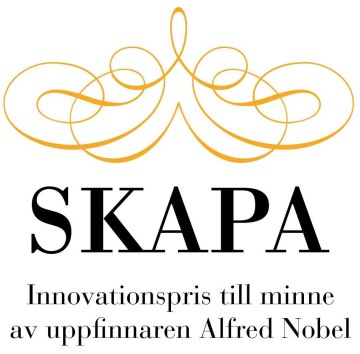 Pressmeddelande, den 16 maj 2023		Vill du vinna 500 000 kr? Nu är det bara två veckor kvar att söka SKAPA-priserna till 2023 års bästa uppfinnare och innovatörerSök senast 31/5.Över 1,8 miljoner kronor delas ut. Särskilt pris till årets unga innovatör.– Sverige har genom åren hållit sig i framkant när det gäller innovation. Stiftelsen SKAPA vill genom att premiera, lyfta fram och belöna nya uppfinningar och innovationer skapa en bättre värld och samtidigt bidra till att Sverige fortsätter med att ligga i framkant och är ett av de mest innovativa länderna i världen säger f.d. landshövding Minoo Akhtarzand, ordförande i SKAPA.Stiftelsen SKAPA uppmanar idérika människor att tävla om SKAPA-priset. Unga, födda mellan 1993 och 2003, tävlar också om SKAPA-talang för unga innovatörer. Ansökan fylls i direkt på stiftelsens hemsida. I år har SKAPA också två nya nationella SKAPA Accelerationsstipendier, vardera på 250 000 kr, som är en hjälp för att komma vidare.Stipendierna syftar till att stödja innovatörer som har ett projekt (en tjänst eller en produkt) som nyligen kommit ut på marknaden och som behöver stöd för att växla upp sin affär genom utveckling och kommersialisering av projektet. Lösningarna ska tydligt bidra till en väldefinierad utmaning som har potential att skalas upp och spridas. De globala målen i Agenda 2030 ska beaktas och ska för produkten eller tjänsten tydligt definieras. SKAPA-accelerationsstipendium till minne av Agne Johansson på 250 000 krkommer att delas ut till en av dem som tidigare, efter 2016, har vunnit SKAPAs länspris och/eller har vunnit Stockholms stads innovationsstipendium.SKAPA-accelerationsstipendium för kvinnor till minne av Margareta Andersson på 250 000 kr är ett stipendium som syftar till att stödja kvinnliga innovatörer som har ett projekt (en tjänst eller en produkt) som nyligen kommit ut på marknaden och som behöver stöd för att växla upp sin affär genom utveckling och kommersialisering av projektet. Detta stipendium är öppet för alla kvinnor att söka.Även i år delar stiftelsen ut ett nationellt pris, SKAPA-förebild till minne av Leffe Smith, på 100 000 kr till en person som är en förebild och vars insats varit avgörande för ett projekt som nått kommersiell framgång, men som inte är entreprenören. Nominering/ansökan på hemsidan senast 15 september.I över 35 år har stiftelsen SKAPA delat ut SKAPA-priset. Förra årets vinnare av SKAPA-priset blev Samer Issa från Västra Götalands län.  Han har utvecklat NANO TEXTILE, en adaptiv textilkomponent som bygger på en teknisk textil som gör det möjligt att styra vissa textilprodukter till mindre och större storlekar. Textilen är vävd med tråd av värmekrympande polymermaterial och tråd av ett ledande material där en elektrisk ström leds genom textilen för att ändra dess storlek. Enkelt att sökaIntresset för SKAPA priserna ökar för varje år och i år hoppas SKAPA på fler tävlande än någonsin. Det är enkelt att delta när allt sker digitalt. Ansökningsformulären ligger på stiftelsens hemsida,  www.stiftelsenskapa.se. Man kan söka själv eller nominera någon annan.Unga lovande uppfinnareAlla födda mellan 1993 och 2003 har också möjlighet att tävla om SKAPA-talang för unga innovatörer. Förra året vann Hannah Lohk från Stockholms län för MedsBag – Ryggsäck som höjer livskvaliteten för barn med kroniska tillstånd.– Det är viktigt att uppmärksamma unga innovatörer i ett tidigt skedde för att öka deras intresse samt ge dem möjligheter till fortsatt engagemang och fokus kring större innovationsprojekt i framtiden. Vi vill nå unga innovatörer som representerar båda könen, vilket innebär att vi gärna ser fler kvinnliga sökande, säger f.d. landshövdingen Minoo Akhtarzand, ordförande i SKAPA.Pristagare på länsnivå Det första steget i urvalsprocessen sker på regional nivå, där en regional SKAPA-jury bestående av representanter från länsstyrelser, Science Parks, Almi Företagspartner, lokala uppfinnarföreningar och andra regionala aktörer utser länsvinnare. En länsvinnare för SKAPA-priset och en länsvinnare för SKAPA-talang för unga innovatörer utses. Länsvinnarna går sedan vidare för att delta i tävlingen på den nationella nivån som utser årets nationella pristagare. I varje län hålls en länsprisutdelning med landshövdingen som prisutdelare. Där delas priser på minst 10 000 kronor ut till varje länsvinnare. Nationell bedömning och prisutdelningUtdelning av priserna sker i år den 9 november 2023 på kvällen under SKAPA Innovationsmingel i Gyllene Salen i Stockholms stadshus. Under minglet kommer bland annat att delas ut 500 000 kronor till årets vinnare av SKAPA-priset, 250 000 till SKAPA-talang för unga innovatörer och 100 000 kr till SKAPA-förebild samt de två nya stipendierna på 250 000 kr SKAPA-accelerationsstipendium till minne av Agne Johansson och SKAPA-accelerationsstipendium för kvinnor till minne av Margareta Andersson Mer information bland annat om tidigare års länsvinnare finns på stiftelsens hemsida, www.stiftelsenskapa.se.För mer information, kontakta:Bo Hallgren, projektledare, 070-665 04 83, projektledare@skapapriset.seBakom Stiftelsen SKAPA står Stockholmsmässan och Svenska Uppfinnareföreningen med stöd av Almi Företagspartner AB, VINNOVA, Stiftelsen Agne Johanssons Minnesfond och Patent- och registreringsverket.